Как успокоить ребенка? Как  мы можем помочь, ребенку успокоится, когда он  плачет,  или кричит, падает на пол, стучит руками, ногами,  бьется  головой об пол  и не слышит родителей в этот момент?Сейчас в современном мире становится все больше детей, которые не могут контролировать свои чувства и эмоции. Эти дети особенно нуждаются в нашей помощи т.к. они не могут сами себя успокоить. И наша задача  помочь  ребенку научится самоуспокаиваться.Как найти  способ  успокоения? Прежде чем  начать пользоваться каким-то из способов успокоения,  необходимо выявить,  какой именно способ подойдет для вашего ребенка. Поэтому  мы начинаем наблюдать за ребенком, когда он находится в спокойном состоянии.  Например: Во время игры дети очень  охотно идут на руки к маме и раскачиваться,  или постоянно тянуться к мыльным пузырям, пластилину и  т.д.  Но  единственный способ привлечь ребенка это присоединится к нему в игру, его мир. Если ребенок постоянно  трет кусочек ткани, мама может просто  подумать «Он пполучает от этого  удовольствие и отдых, когда трет  тряпочку, почему бы ему не помочь и потереть вместе с ним эту тряпочку».  Здесь  мама  выявила,  как ребенку  комфортно  и стоит это практиковать во время игры и в течение дня.  И  таким образом выявляем, какой способ необходим для ребенка  и  можем попытаться  применить этот способ во время  истерики.Несколько способов для успокоения.Многим детям необходимо сразу несколько способов для успокоения,  которые  активно влияют на сенсорную сферу.  Например: пение и движение, сдавливание и качание,  слушанье спокойной музыки и возможность погрызть резиновую игрушку, сжимать в руке пластилин  и дуть пузыри и т.д.Уединение тоже способ.Иногда дети, пытаются успокоиться в уединении,  для них стоит создать пространство и ввести в   «комфортную зону». Занять ребенка любимым расслабляющим действием (самотостимуляция, чтение, может завернуть в одеяло и   т.д.).  Для того чтобы восстановится, дайте ребенку  немного времени.Для того что бы предупредить  истерики и сенсорные перегрузки, нужно отталкиваться от индивидуальных особенностей ребенка и дополнять  свой список эффективными методами и приемами.Составила педагог-психолог Паластрова Е.М.ОГБУСО «Реабилитационный центр для детей и подростков с ограниченными возможностями»Как успокоить ребенка?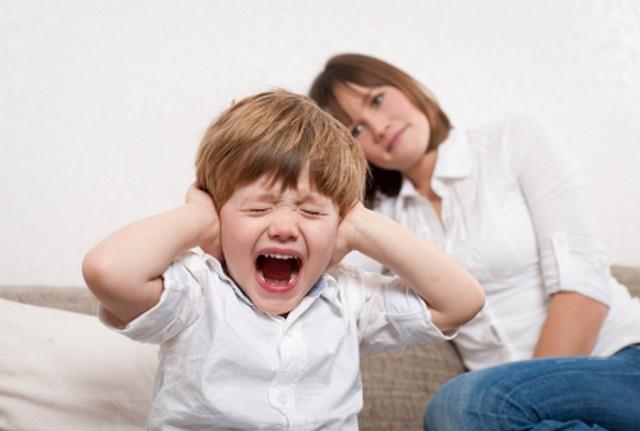 